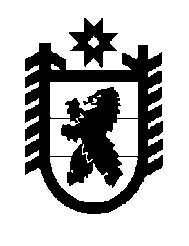 Российская Федерация Республика Карелия    РАСПОРЯЖЕНИЕГЛАВЫ РЕСПУБЛИКИ КАРЕЛИЯВнести в Программу законодательных инициатив Главы Республики Карелия на январь-июнь 2016 года, утвержденную распоряжением Главы Республики Карелия от 9 декабря 2015 года № 433-р, изменение, исключив пункт 3.Исполняющий обязанностиГлавы Республики Карелия                                                         О.В. Тельновг. Петрозаводск30 марта 2016 года№ 100-р